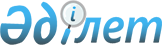 Об определении организационной структуры и общей штатной численности военнослужащих, рабочих и служащих Республиканской гвардии
					
			Утративший силу
			
			
		
					Указ Президента Республики Казахстан от 22 января 1999 года № 30. Утратил силу Указом Президента Республики Казахстан от 30 июля 2012 года № 360      Сноска. Утратил силу Указом Президента РК от 30.07.2012 № 360.      В целях дальнейшего совершенствования системы государственного управления в Республике Казахстан постановляю: 

      1. Определить следующую организационную структуру Республиканской гвардии: две бригады, госпиталь. 

      Сноска. Пункт 1 с изменениями, внесенными указами Президента РК от 25.06.2001 N 634; от 16.07.2010 № 1028.

      2. Определить общую штатную численность военнослужащих, рабочих и служащих Республиканской гвардии согласно приложению. 

      3. Установить, что высвобождаемым работникам Республиканской гвардии предоставляются социальные гарантии и компенсации, предусмотренные законодательством Республики Казахстан. 

      4. Командованию Республиканской гвардии привести свои акты в соответствие с настоящим Указом. 

      5. Правительству Республики Казахстан принять иные меры, вытекающие из настоящего Указа. 

      6. Утратил силу Указом Президента РК от 28.08.2004 N 1428.

      7. Настоящий Указ вступает в силу со дня подписания.       Президент 

      Республики Казахстан 

                                             Приложение 

                                        к Указу Президента 

                                       Республики Казахстан 

                                    от 22 января 1999 года N 30      Сноска. Приложение с изменениями, внесенными указами Президента РК от 07.01.2003 N 1013; от 27.09.2010 № 1072 (вводится в действие с 01.11.2010). Общая штатная численность военнослужащих,

рабочих и служащих Республиканской гвардииАппарат центрального органа                            53 

Государственные учреждения 

Воинские части                                       1634 

   В том числе военнослужащие срочной службы          580 

Госпиталь Республиканской гвардии                      46 

Итого                                                1733 
					© 2012. РГП на ПХВ «Институт законодательства и правовой информации Республики Казахстан» Министерства юстиции Республики Казахстан
				